ИНСТРУКЦИЯ  на 30.10.2021 г.Гр.38 «Повар, кондитер»В СДО изучаем теоретический материал  «Грамматическая основа предложения» и выполняем на оценку тест А8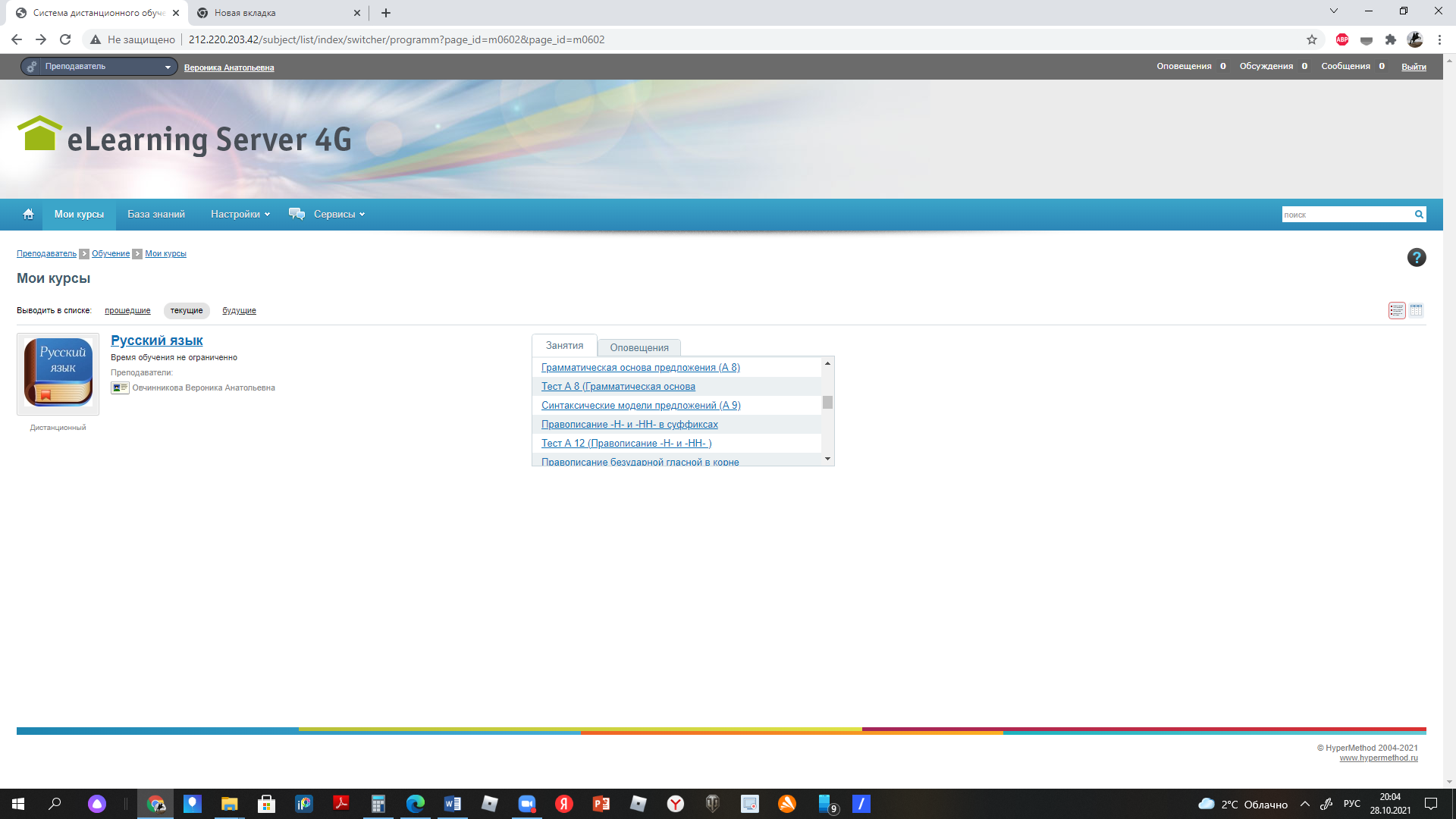  Грамматическая основа предложения  (А8)Попробуй выполнить задание !  ( А 8)Какое сочетание слов является грамматической основой в одном из предложений или в одной из частей сложного предложения текста?(2) Основная цель аудиторских фирм - проводить экономическую экспертизу финансовой или финансово-хозяйственной деятельности банков, коммерческих фирм и предприятий. (3) После проведения всех аудиторских процедур независимые аудиторы дают свое заключение о достоверности проверенной экономической информации. (4) Использование компьютеров и разработка информационных технологий для бухгалтерского учета потребовали проведения нового вида аудита. (5) Это аудит автоматизированных систем, который осуществляется для контроля систем электронной обработки бухгалтерских данных. (6)... развитие аудиторского дела привело к созданию крупнейших транснациональных аудиторских фирм, которые имеют свои филиалы и представительства во многих странах мира.1)                                               Цель фирм - проводить (предложение 2)2)                                               Независимые аудиторы дают (предложение 3 )3)                                               Аудит осуществляется (предложение 5)4)                                               Которые имеют (предложение 6) Комментарий: 1 и 2 вариант неверны, т.к. второстепенные члены предложения (дополнение фирм и определение независимые) не могут входить в состав главных членов предложения. 3 вариант аудит осуществляется неверен, так как в нем совмещены сказуемое главного предложения (это аудит ) и сказуемое придаточного (который осуществляется).4 вариант верен: которые имеют. Данный ответ не лежит на поверхности, поскольку вариант которые имеют филиалы... тоже может показаться правильным в силу того, что глагол ИМЕТЬ часто употребляется как неполнозначный в следующих значениях: «располагать кем-либо в качестве кого-либо»  (иметь намерение, иметь возражения, иметь глупость). В последнем значении словосочетания можно заменить одним словом (намереваться, возражать, сглупить). Однако в 6-м предложении текста глагол ИМЕТЬ полнозначен, употреблен в значении « владеть на правах собственности» (иметь машину, иметь нечто) и замена словосочетания имеют филиалы одним словом невозможна.Предложение. Грамматическая основа предложения.Подлежащее и сказуемое как главные члены предложенияГрамматическая основа — подлежащее и сказуемое — главные члены предложения, его предикативное ядро. Грамматическая основа может состоять из подлежащего и сказуемого, а также только из подлежащего или только из сказуемого в односоставном предложении.Выделяя грамматическую основу, необходимо учитывать следующее:Подлежащее в предложении может быть выражено любой частью речи, а также сочетаниями слов:Способы выражения подлежащегоПримерыИмя существительное в именительном падеже или в значении имени существительного другая часть речи:В покрытых мелкими листочками деревьях зашумел ветерок.— прилагательноеЗнакомые весело приветствовали нас.— причастиеОкружающие сидели молча.— числительноеСемеро одного не ждут.— наречиеБудет завтра лучше, чем вчера.— междометиеГромкое УРА пронеслось по рядам.Местоимение в именительном падежеВсё, что не забылось, не уходит из жизни.Неопределённая форма глаголаНаскоро делать — переделывать.Цельное, неразложимое словосочетание — с количественным значениемВо дворе стояла пара лошадей.Большинство делегатов уже приехали.Больше ста километров оставались впереди.— со значением избирательностиКаждый из нас стоит на самом краю площадки.— со значением собирательностиМы С ДРУГОМ сразу оправились в путь.— собственное наименованиеШирокой полосой протянулся Млечный ПУТЬ.Сказуемое в предложении может быть представлено разными типами — простое глагольное, составное глагольное, составное именное:Сказуемое в предложении может быть представлено разными типами — простое глагольное, составное глагольное, составное именное:ТипСказуемогоСпособ выраженияПримерыПростое глагольное сказуемоеглагол в форме любого из наклоненийМы отдыхали (отдыхаем, будем отдыхать, отдохнули бы) в деревне. Отдохните в деревне!Составное глагольное сказуемоевспомогательный глагол + инфинитивДевочка перестала плакать.Собака начала красться. Я был бы рад сделать это.Составное именное сказуемоевспомогательный глагол (глагол-связка) + имяСоставное именное сказуемое— существительноеПруд как зеркало.— полное или краткое прилагательноеДень (был, будет) тёплый.— краткое страдательное причастиеЗаконы изучены.— местоимениеИ огорчения и радости были мои— наречиеПлатье ей впору.— цельное сочетаниеМладший сын пошел лицом в отца